	BCH. ĐOÀN THANH NIÊN – HỘI SINH VIÊN 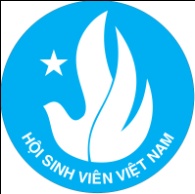 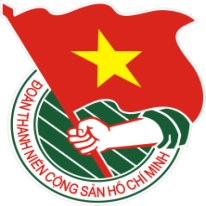 	TRƯỜNG CAO ĐẲNG KỸ THUẬT CAO THẮNG	LLV TUẦN: 16 /NĂM HỌC 2017 - 2018	                       	***		TP. Hồ Chí Minh, ngày 17 tháng 12 năm 2017LỊCH LÀM VIỆC CỦA BAN CHẤP HÀNH ĐOÀN THANH NIÊN – HỘI SINH VIÊN (Từ ngày 18-12-2017 đến 24-12-2017)--------* Nội dung trọng tâm:- Triển khai, theo dõi hồ sơ tuyên dương danh hiệu “SINH VIÊN 5 TỐT” cấp Trường và cấp Thành (Đ/c Nguyễn Thiện Thông, Tống Thành Hậu);- Hội thao HSSV Cao Thắng năm học 2017 – 2018 cấp Khoa * Cả tuần:	- Tuyên truyền Phong trào Sinh viên 5 tốt, Học sinh 3 rèn luyện.- Tuyên truyền, thực hiện tiêu chuẩn 5S (Sàng lọc, sắp xếp, sạch sẽ, săn sóc, sẵn sàng) đến từng Chi đoàn, chi hội, HSSV.- Phát huy văn hoá CKCer, thực hiện Cuộc vận động "Vì ngôi trường xanh-sạch-đẹp”, “Phòng học không rác, tuyên truyền vận động các bạn HSSV không xả rác, không hút thuốc, không chạy xe trong KV trường, không mang dép lê…- Thực hiện việc giữ gìn Văn phòng Đoàn – Hội sạch đẹp.* Công tác khác:* Lịch làm việc thay thư mời trong nội bộ Đoàn Thanh niên – Hội Sinh trường.Trường hợp điều chỉnh nội dung lịch công tác xin vui lòng liên hệ Đ/c Lê Hiếu Để - SĐT: 0938630097, Email: lehieude@gmail.com	TM. BAN THƯỜNG VỤ ĐOÀN TRƯỜNG	BÍ THƯ	(Đã ký)	Lê Hiếu ĐểNGÀYTHỜI GIANNỘI DUNG - THÀNH PHẦNĐỊA ĐIỂMThỨ HAI18/12/201710g00Họp xét thi đua tháng 12/2017 (TP: đ/c Lê Hiếu Để)Phòng kháchThỨ HAI18/12/201713g00Họp Thường trực Đoàn trường (TP: đ/c TT Đoàn trường)VP Đoàn Thanh niên - Hội Sinh viênThỨ Ba19/12/201714g00Hội nghị thông tin nhanh kết quả Đại hội Đoàn toàn quốc lần thứ XI, nhiệm kỳ 2017 – 2022 (TP: đ/c Lê Hiếu Để, Tống Thành Hậu)Hội trường Thành ĐoànThỨ TƯ20/12/201709g00Họp chuẩn bị Đại hội Công đoàn Trường (TP: đ/c Lê Hiếu Để)Phòng kháchThỨ NĂM21/12/2017Xe Trường xuất phát lúc 07h45Kiểm tra ký túc xá (TP: đ/c Nguyễn Thiện Thông, Tống Thành Hậu)Ký túc xáThỨ NĂM21/12/201713g30Khai mạc Lớp tập huấn cán bộ Hội Sinh viên thành phố Hồ Chí Minh năm học 2017 - 2018 (03 ngày)(TP: đ/c Cán bộ Hội được cử đi tham dự lớp tập huấn)HTNVHTN, Trung tâm SHDNTTNThỨ SÁU22/12/201708g00Chung kết cuộc thi Robotics (TP: đ/c Nguyễn Thiện Thông, HS-SV quan tâm tham dự)Sảnh nhà BThỨ SÁU22/12/201713g00Chương trình thăm căn cứ Thành Đoàn mặt trận tỉnh (TP: đ/c Phạm Văn Nghĩa, 5 đ/c CB Đoàn)Tỉnh Bến TreThỨ SÁU22/12/201718g00Họp BCH Hội Sinh viên trường (TP: đ/c Hiếu Để, Thành Hậu, Ngọc Nhung, các đ/c BCH Hội Sinh viên trường)VP Đoàn Thanh niên - Hội Sinh viênThỨ BẢY23/12/201707h00-08h00 Kính mời Qúy Đại biểu tham dự Đại hội dùng điểm tâm (trà, cà phê, bánh mì)Sảnh nhà AThỨ BẢY23/12/201708h00-10h30 Đại hội Đại biểu Công đoàn Trường Cao đẳng Kỹ thuật Cao Thắng (nhiệm kỳ 2017-2022)Hội trường AThỨ BẢY23/12/20178g00 – 17g00Hướng dẫn Chi đoàn đánh giá chất lượng Đoàn viên năm học 2016 – 2017 (TP: đ/c Theo phân công)Văn phòng Đoàn – HộichỦ NHẬT24/12/201708g00Ngày hội An toàn giao thông năm 2017(TP: HSSV quan tâm tham gia )Sân 4AchỦ NHẬT24/12/20178g00 – 17g00Hướng dẫn Chi đoàn đánh giá chất lượng Đoàn viên năm học 2016 – 2017 (TP: đ/c Theo phân công)Văn phòng Đoàn – Hội